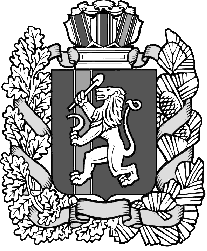 Дзержинский сельский Совет депутатовДзержинского района Красноярского краяРЕШЕНИЕ с. Дзержинское09.06.2016                                                                                                      №5-34р                                                               О внесении изменений в решение от 25.12.2014                                                                                                   № 49-206р «Об утверждении схемы многомандатных избирательных округов для проведения выборов депутатов Дзержинского сельского Совета депутатов Дзержинского района Красноярского края»        В соответствии со статьей 18 Федерального закона «Об основных гарантиях избирательных прав и права на участие в референдуме граждан Российской Федерации», п.6 ст.2 , ст.8 Закона Красноярского края "О выборах в органы местного самоуправления в Красноярском крае", в целях приведения решения в соответствие с действующим законодательством Дзержинский сельский Совет депутатов РЕШИЛ:  1. Внести в решение от 25.12.2014 года                                                                                                    № 49-206р «Об утверждении схемы многомандатных избирательных округов для проведения выборов депутатов Дзержинского сельского Совета депутатов Дзержинского района Красноярского края» следующие изменения: П.4 Решения изложить в новой редакции «Решение вступает в силу в день, следующий за днём его официального опубликования»;Утвердить схему многомандатных избирательных округов для проведения выборов депутатов Дзержинского сельского Совета депутатов Дзержинского района Красноярского края согласно приложению.  2. Опубликовать настоящее решение в газете «Дзержинец».  3. Решение вступает в силу в день, следующий за днём его официального опубликования.Председатель сельского Совета депутатов						                               Г.В.ЗайцеваГлава  сельсовета                                                                                   А.И. Сонич                          Приложение	                                                                              к решению № 5-34р                                                                                            от 09.06.2016 г.СХЕМАМНОГОМАНДАТНЫХ ИЗБИРАТЕЛЬНЫХ ОКРУГОВДЛЯ ПРОВЕДЕНИЯ ВЫБОРОВ ДЕПУТАТОВ  ДЗЕРЖИНСКОГО СЕЛЬСКОГО СОВЕТА ДЕПУТАТОВ ДЗЕРЖИНСКОГО РАЙОНА КРАСНОЯРСКОГО КРАЯ И ЕЕ ГРАФИЧЕСКОЕ ИЗОБРАЖЕНИЕРаздел I. Схема многомандатных избирательных округов Численность избирателей  Дзержинского сельсоветаДзержинского района Красноярского края по состоянию на 1июля 2014 года   6625Количество замещаемых мандатов 10Средняя норма представительства на один депутатский мандат 662Верхняя граница численности избирателей : в избирательном округе           № 1, № 2-3641с учетом допустимого отклонения от средней нормы представительства в 10 процентовНижняя граница численности избирателей в избирательном округе             № 1, № 2- 2979с учетом допустимого отклонения от средней нормы представительства в 10 процентовНомеризбирательногоокругаПеречень населенных пунктов,входящих в избирательный округГраницыизбирательного округаЧислоизбирателейв округеЧисло замещаемых мандатов в округе1.с.Дзержинскоес. Дзержинское:  ул. Горького от начала до домов     № 94 и № 107включительно, ул.Труда,пер.Речной,пер.Кирпичный,ул.Денисовская,пер.Лесной,ул.Северная,ул.Красноармейская от начала до домов №55 и №86 включительно,ул.Декабрьская,ул.Строительная,ул.Колхозная,ул.Кирова от начала до домов № 57 и № 108 включительно,пер.Свободный,пер.Заводской,пер.Промышленный,ул.Красноармейская от дома №57 до дома №147 включительно и от дома №104 до дома №186 включительно, пер. Профсоюзный от начала до домов №13 и №12 включительно, ул. Горького от дома № 96 до дома № 110 включительно и от дома № 109 до дома № 217 включительно, пер. Садовый, ул. Краснопартизанская от начала до домов № 81 и №82 включительно, ул. Красноармейская от дома №88 до дома №102 включительно, ул. Победы, ул. Ленина, ул.Загорского,пер.Новый,ул.Романтиков,ул.Пушкина,ул.Детства,ул.70 лет Октября, ул. Мичурина от начала до домов №35 и №24 включительно, ул. Больничная, ул. В-Терешковой, ул. Аэродромная, пер. Школьный, ул. Ракуса, ул. Некрасова, ул.Набережная,ул.Весны,ул.Чехова,ул.Семеновская, пер.Первомайский,,ул.Первомайская,ул.Зеленая,ул. Высоцкого,ул.Курортная,пер.Заречный341352. с.Дзержинское д.Усолкад.Кедровкаул. Мира, ул. Мичурина от дома №37 и №26 до конца, ул. Краснопартизанская от дома №83 и №84 до конца,ул.Энергетиков,ул.Ак.Павлова,ул.Комарова,ул.Белковского,ул.Лазарева,пер.Профсоюзный от домов №14 и №15 до конца, ул. Советская, ул. Пограничников, ул. Рождественская ул. Горького от дома №219 и дома №112 до конца, ул. Лермонтова, ул. Транспортная, пер. Транспортный, пер. Степной, пер. Октябрьский, ул. Дружбы, ул. Кирова от домов №59 и №110 до конца ул. Красноармейская от домов №149 и №188 до конца, ул. Комсомольская, пер.Комсомольский,ул.Луговая,ул.Надежды,пер.Трактовый,ул.Королева,ул.Цветочная,ул.Песочная,пер.Спортивный,пер.Пионерский,пер.Молодежный,пер.Восточный,пер.Южный,пер.Тихий,пер.Полевой,ул.Маяковского,ул.Есенина,ул.Гагарина,ул.Мелиораторов,ул.Янтарная,ул.Солнечная,ул.Е-никитиной,ул.Янтарная,ул.Студенческая,ул.Рекордная,ул.Олимпийская,ул.Звездная.ул. Мостовая, ул. Калинина, ул. Центральная, ул. Набережная, пер. Набережный, ул. Солнечная, ул. Гоголя, ул. Советская, ул. Трактовая, ул. Зеленая, ул. Молодежнаяул. Центральная, ул. Кайтымская, ул. Новая,               ул. Зеленая.32125